Okulumuzun binasının üzerine inşa edildiği arsayı bağışlayan emekli öğretmen Neyyir TURHAN adı ile 1976 yılında eğitim öğretim faaliyetine başlamıştır. okulumuz ilk olarak 4+4+4 sistemi kapsamında ortaokul ve ilkokul olarak ikiye ayrılıp Neyyir Turhan Ortaokulu olaral eğitim öğretime devam etmiştir. 2015-2016 eğitim öğretim yılından itibaren imam hatip ortaokuluna kademeli olarak dönüşmektedir. 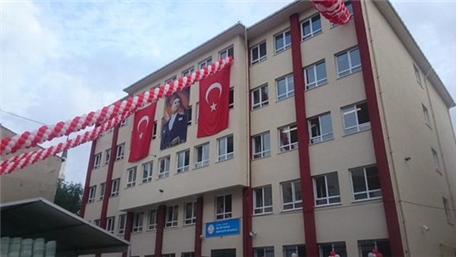 2016-2017 Tübitak-4006 2016-2017 Teog Türkiye Birincisi (700 tam puan) 2016-2017, Yıldızlar Kızlar Kaleli Yakan Top İstanbul Avrupa Birinciliği 2016-2017 gibi bir çok başarı elde etmiştir.Yarınlara güvenle bakan, her zaman en iyiye ulaşmak için çalışan ve yepyeni ufuklar peşinde koşan bir okul olmak gayesiyle eğitim öğretim faaliyetlerine devam etmektedir.